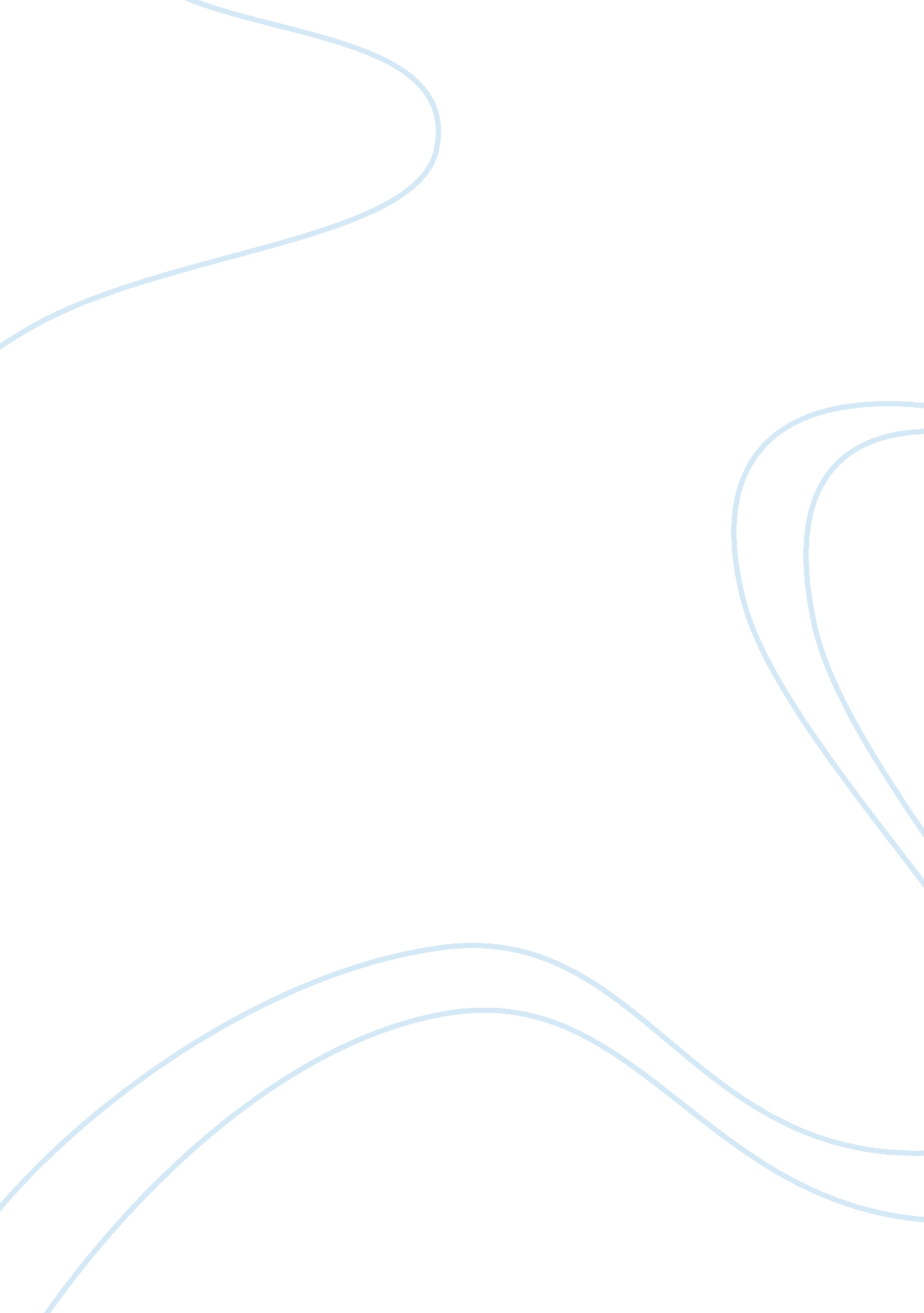 Cardio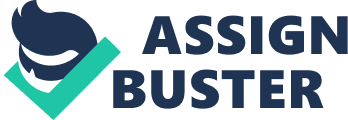 The angle and camera movement was mainly focused on Rick and his surroundings. . Discuss the use of at least three of the conventions of continuity editing used in this sequence as discussed in your text, starting on page 340. The scene was mostly based around the 1 80 degree rule, It Insured that I was not confused or It was Inconsistent. One example was when Sam was playing the Plano and the some background that was necessary was exploited. The A-line and B-line match was directed between Rick and his friend having conversation. The cross cutting created suspense when Islam and Rick met by the Plano when Sam and was playing the piano. C. This sequence is part of the plot's exposition. Define " exposition" as it is used in terms of plot. (You first encountered this term in the chapter on narrative. ) In this Sibilance? Exposition in terms of plot is a form of discourse that explains, defines, and interprets. The word is also applied to the beginning portion of a plot in which background information about the characters and situation is set forth. . Watch the sequence in Citizen Kane which begins with a snowball hitting the " Mrs.. Cane's Boarding House" sign and ending with the sled being covered bysnow. This sequence is approximately four minutes long. (1) How many shots are there? I counted 2-3 shots. (2) Describe the use of the camera, including camera angle and movement and the types of shots used in this short sequence. The angle I would describe this scene as would be a long shot. The focus was on Mrs.. Kane, Mr.. Kane and Jaw Getty's while Junior was in the background outside playing in the snow. The camera followed the characters as well. Therefore, that is why there were not a lot of shots. (3) Notice the composition of each frame, I. E. , the placement of characters and objects within the frame of the shot. What is symbolically significant about this frame composition? The frame composition in this view led me intrigued on when there was going to be the next shot. The camera kept following the characters. All the characters were centered around each other except for Junior was in the background which is to be considered the long shot as in question 2. The images it conveyed was the window in the background and Junior playing in the snow which added a little dimension to the shot. 3. In a minimum of two well-developed paragraphs, compare/contrast the overall editing styles used in Sibilance and Citizen Kane. Be specific about types of editing quenches and transitions between scenes and between shots within a scene. The shots conveyed in Sibilance were more of mid shots than of Citizen Cane. In Citizen Cane there were more transitions fading in and out. Including Atlanta's groundbreaking " deep focus" shots and many astonishing scenes, Citizen Kane is not only spectacular to look at, but the whole story telling is astonishing. Consider this famous scene, which captures the breakdown of a marriage in 2-1/2 minutes by furthering the distance of Kane and his first wife, Emily, at the breakfast table. Stupendous. And in terms of ingenuity, nothing in Sibilance compares. The lighting in both movies seemed to be the same considering they were both " black and white" The two main characters; Ills and Emily Norton were bright and stood out. Although Sibilance had one of the first new editing techniques brought to film I think Citizen Cane had more genius perspectives and editing, shots throughout the movies. Consider the scene in Citizen Cane when Not only has Wells now aged as Kane from about 25 to 70-something, but the shot of Kane walking though his huge, empty house with only reflections of himself is truly brilliant, as both visual imagery and none-too-subtle allegory. 